Falls die Exkursion mit Privat-PKW der Studierenden durchgeführt werden soll, sind die jew. Fahrer zu kennzeichnen. Für die Auszahlung des Exkursionszuschusses ist für diese Personen das Formblatt ABRECHNUNG SELBSTFAHRER bei EXKURSIONEN auszugeben und gesammelt mit der Exkursionsabrechnung einzureichen. ExkursionExkursionExkursionExkursionExkursionExkursionExkursionExkursionExkursionExkursionExkursion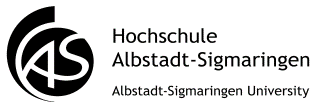 AntragAntragAntragAntragAntragAntragAntragAntragAntragAntragAntragAntragAntragAntragAntragFakultät/Studiengang/Exkursionsleiter:     Fakultät/Studiengang/Exkursionsleiter:     Fakultät/Studiengang/Exkursionsleiter:     Fakultät/Studiengang/Exkursionsleiter:     Fakultät/Studiengang/Exkursionsleiter:     Fakultät/Studiengang/Exkursionsleiter:     Fakultät/Studiengang/Exkursionsleiter:     Fakultät/Studiengang/Exkursionsleiter:     Fakultät/Studiengang/Exkursionsleiter:     Fakultät/Studiengang/Exkursionsleiter:     Fakultät/Studiengang/Exkursionsleiter:     Fakultät/Studiengang/Exkursionsleiter:     Fakultät/Studiengang/Exkursionsleiter:     Fakultät/Studiengang/Exkursionsleiter:     Fakultät/Studiengang/Exkursionsleiter:     Am:     Am:     Am:     Am:     Exkursionsziel:Exkursionsziel:Exkursionsziel:Exkursionsziel:Exkursionsziel:Studierendenanzahl:     Studierendenanzahl:     Studierendenanzahl:     Studierendenanzahl:     Kostenstelle:Kostenstelle:Kostenstelle:Kostenstelle:Kostenstelle:KOSTENAUFSTELLUNGKOSTENAUFSTELLUNGKOSTENAUFSTELLUNGKOSTENAUFSTELLUNG-Geplant-	€-Geplant-	€-Geplant-	€-Geplant-	€-Geplant-	€-Geplant-	€-Geplant-	€-Geplant-	€-Tatsächlich-	€-Tatsächlich-	€-Tatsächlich-	€StudierendeStudierendeStudierendeStudierendeStudierendeStudierendeSonstigeSonstigeStudierendeStudierendeExk.leiter-AnteilFahrtkosten Bahn/ÖPNVFahrtkosten Bus (3 Vergleichsangebote nötig) Bus (3 Vergleichsangebote nötig) Bus (3 Vergleichsangebote nötig)Fahrtkosten Privat-PKW
PKW-Anzahl x km-Angabe x 0,25 €
Mitnahmeentschädigung 0,02 €/km Privat-PKW
PKW-Anzahl x km-Angabe x 0,25 €
Mitnahmeentschädigung 0,02 €/km Privat-PKW
PKW-Anzahl x km-Angabe x 0,25 €
Mitnahmeentschädigung 0,02 €/kmFahrtkosten Sonstiges Sonstiges SonstigesVerpflegung-/Übernachtung:Verpflegung-/Übernachtung:Verpflegung-/Übernachtung:Verpflegung-/Übernachtung:Nebenkosten:Nebenkosten:Nebenkosten:Nebenkosten:Gesamtkosten:Gesamtkosten:Gesamtkosten:Gesamtkosten:Zuschuss von dritter Seite:Zuschuss von dritter Seite:Zuschuss von dritter Seite:Zuschuss von dritter Seite:Berechnung möglicher Zuschuss:Erstattung von Fahrtkosten und bis max. 50% des bei Dienstreisen erstattungsfähigen Betrages für Nebenkosten/ Übernachtungs- und Verpflegungskosten (max. 150 EUR/Person)Berechnung möglicher Zuschuss:Erstattung von Fahrtkosten und bis max. 50% des bei Dienstreisen erstattungsfähigen Betrages für Nebenkosten/ Übernachtungs- und Verpflegungskosten (max. 150 EUR/Person)Berechnung möglicher Zuschuss:Erstattung von Fahrtkosten und bis max. 50% des bei Dienstreisen erstattungsfähigen Betrages für Nebenkosten/ Übernachtungs- und Verpflegungskosten (max. 150 EUR/Person)Berechnung möglicher Zuschuss:Erstattung von Fahrtkosten und bis max. 50% des bei Dienstreisen erstattungsfähigen Betrages für Nebenkosten/ Übernachtungs- und Verpflegungskosten (max. 150 EUR/Person)Eigenanteil Studierende(Gesamtkosten – Zuschuss/ TN-Anzahl)Eigenanteil Studierende(Gesamtkosten – Zuschuss/ TN-Anzahl)Eigenanteil Studierende(Gesamtkosten – Zuschuss/ TN-Anzahl)Eigenanteil Studierende(Gesamtkosten – Zuschuss/ TN-Anzahl)Beantragter Zuschuss gesamt(Gesamtkosten – Eigenanteil)Beantragter Zuschuss gesamt(Gesamtkosten – Eigenanteil)Beantragter Zuschuss gesamt(Gesamtkosten – Eigenanteil)Beantragter Zuschuss gesamt(Gesamtkosten – Eigenanteil)Beantragter Zuschuss- je Stud.-Beantragter Zuschuss- je Stud.-Beantragter Zuschuss- je Stud.-Beantragter Zuschuss- je Stud.-Begründung für 		 Auslandsexkursion	 zweite Begleitperson	 mehr als 6 KalendertageIst beigefügt auf separatem BlattBegründung für 		 Auslandsexkursion	 zweite Begleitperson	 mehr als 6 KalendertageIst beigefügt auf separatem BlattBegründung für 		 Auslandsexkursion	 zweite Begleitperson	 mehr als 6 KalendertageIst beigefügt auf separatem BlattBegründung für 		 Auslandsexkursion	 zweite Begleitperson	 mehr als 6 KalendertageIst beigefügt auf separatem BlattBegründung für 		 Auslandsexkursion	 zweite Begleitperson	 mehr als 6 KalendertageIst beigefügt auf separatem BlattBegründung für 		 Auslandsexkursion	 zweite Begleitperson	 mehr als 6 KalendertageIst beigefügt auf separatem BlattBegründung für 		 Auslandsexkursion	 zweite Begleitperson	 mehr als 6 KalendertageIst beigefügt auf separatem BlattBegründung für 		 Auslandsexkursion	 zweite Begleitperson	 mehr als 6 KalendertageIst beigefügt auf separatem BlattBegründung für 		 Auslandsexkursion	 zweite Begleitperson	 mehr als 6 KalendertageIst beigefügt auf separatem BlattBegründung für 		 Auslandsexkursion	 zweite Begleitperson	 mehr als 6 KalendertageIst beigefügt auf separatem BlattBegründung für 		 Auslandsexkursion	 zweite Begleitperson	 mehr als 6 KalendertageIst beigefügt auf separatem BlattBegründung für 		 Auslandsexkursion	 zweite Begleitperson	 mehr als 6 KalendertageIst beigefügt auf separatem BlattBegründung für 		 Auslandsexkursion	 zweite Begleitperson	 mehr als 6 KalendertageIst beigefügt auf separatem BlattBegründung für 		 Auslandsexkursion	 zweite Begleitperson	 mehr als 6 KalendertageIst beigefügt auf separatem BlattBegründung für 		 Auslandsexkursion	 zweite Begleitperson	 mehr als 6 KalendertageIst beigefügt auf separatem BlattDie durch die Exkursion notwendig werdende Verlegung von Lehrveranstaltungen wurde zusammen mit den betroffenen Lehrkräften/Semestern vorgenommen. Die durch die Exkursion notwendig werdende Verlegung von Lehrveranstaltungen wurde zusammen mit den betroffenen Lehrkräften/Semestern vorgenommen. Die durch die Exkursion notwendig werdende Verlegung von Lehrveranstaltungen wurde zusammen mit den betroffenen Lehrkräften/Semestern vorgenommen. Die durch die Exkursion notwendig werdende Verlegung von Lehrveranstaltungen wurde zusammen mit den betroffenen Lehrkräften/Semestern vorgenommen. Die durch die Exkursion notwendig werdende Verlegung von Lehrveranstaltungen wurde zusammen mit den betroffenen Lehrkräften/Semestern vorgenommen. Die durch die Exkursion notwendig werdende Verlegung von Lehrveranstaltungen wurde zusammen mit den betroffenen Lehrkräften/Semestern vorgenommen. Die durch die Exkursion notwendig werdende Verlegung von Lehrveranstaltungen wurde zusammen mit den betroffenen Lehrkräften/Semestern vorgenommen. Die durch die Exkursion notwendig werdende Verlegung von Lehrveranstaltungen wurde zusammen mit den betroffenen Lehrkräften/Semestern vorgenommen. Die durch die Exkursion notwendig werdende Verlegung von Lehrveranstaltungen wurde zusammen mit den betroffenen Lehrkräften/Semestern vorgenommen. Die durch die Exkursion notwendig werdende Verlegung von Lehrveranstaltungen wurde zusammen mit den betroffenen Lehrkräften/Semestern vorgenommen. Die durch die Exkursion notwendig werdende Verlegung von Lehrveranstaltungen wurde zusammen mit den betroffenen Lehrkräften/Semestern vorgenommen. Die durch die Exkursion notwendig werdende Verlegung von Lehrveranstaltungen wurde zusammen mit den betroffenen Lehrkräften/Semestern vorgenommen. Die durch die Exkursion notwendig werdende Verlegung von Lehrveranstaltungen wurde zusammen mit den betroffenen Lehrkräften/Semestern vorgenommen. Die durch die Exkursion notwendig werdende Verlegung von Lehrveranstaltungen wurde zusammen mit den betroffenen Lehrkräften/Semestern vorgenommen. Die durch die Exkursion notwendig werdende Verlegung von Lehrveranstaltungen wurde zusammen mit den betroffenen Lehrkräften/Semestern vorgenommen.                            Datum/Unterschrift Exkursionsleiter                           Datum/Unterschrift Exkursionsleiter                           Datum/Unterschrift Exkursionsleiter                           Datum/Unterschrift Exkursionsleiter                           Datum/Unterschrift Exkursionsleiter                           Datum/Unterschrift Exkursionsleiter                           Datum/Unterschrift Exkursionsleiter                           Datum/Unterschrift Exkursionsleiter                           Datum/Unterschrift Exkursionsleiter                           Datum/Unterschrift Exkursionsleiter                           Datum/Unterschrift ExkursionsleiterStellungnahme     Studiendekan/Kostenstellenverantwortliche/rStellungnahme     Studiendekan/Kostenstellenverantwortliche/rStellungnahme     Studiendekan/Kostenstellenverantwortliche/rStellungnahme     Studiendekan/Kostenstellenverantwortliche/rStellungnahme     Studiendekan/Kostenstellenverantwortliche/rStellungnahme     Studiendekan/Kostenstellenverantwortliche/rStellungnahme     Studiendekan/Kostenstellenverantwortliche/rStellungnahme     Studiendekan/Kostenstellenverantwortliche/rStellungnahme     Studiendekan/Kostenstellenverantwortliche/rStellungnahme     Studiendekan/Kostenstellenverantwortliche/rStellungnahme     Studiendekan/Kostenstellenverantwortliche/rStellungnahme     Studiendekan/Kostenstellenverantwortliche/rStellungnahme     Studiendekan/Kostenstellenverantwortliche/rStellungnahme     Studiendekan/Kostenstellenverantwortliche/rStellungnahme     Studiendekan/Kostenstellenverantwortliche/r befürwortend weitergeleitet: 		 mit folgenden Änderungen befürwortend weitergeleitet: befürwortend weitergeleitet: 		 mit folgenden Änderungen befürwortend weitergeleitet: befürwortend weitergeleitet: 		 mit folgenden Änderungen befürwortend weitergeleitet: befürwortend weitergeleitet: 		 mit folgenden Änderungen befürwortend weitergeleitet: befürwortend weitergeleitet: 		 mit folgenden Änderungen befürwortend weitergeleitet: befürwortend weitergeleitet: 		 mit folgenden Änderungen befürwortend weitergeleitet: befürwortend weitergeleitet: 		 mit folgenden Änderungen befürwortend weitergeleitet: befürwortend weitergeleitet: 		 mit folgenden Änderungen befürwortend weitergeleitet: befürwortend weitergeleitet: 		 mit folgenden Änderungen befürwortend weitergeleitet: befürwortend weitergeleitet: 		 mit folgenden Änderungen befürwortend weitergeleitet: befürwortend weitergeleitet: 		 mit folgenden Änderungen befürwortend weitergeleitet: befürwortend weitergeleitet: 		 mit folgenden Änderungen befürwortend weitergeleitet: befürwortend weitergeleitet: 		 mit folgenden Änderungen befürwortend weitergeleitet: befürwortend weitergeleitet: 		 mit folgenden Änderungen befürwortend weitergeleitet: befürwortend weitergeleitet: 		 mit folgenden Änderungen befürwortend weitergeleitet: abgelehnt (Begründung ist separat beigefügt) abgelehnt (Begründung ist separat beigefügt) abgelehnt (Begründung ist separat beigefügt) abgelehnt (Begründung ist separat beigefügt) abgelehnt (Begründung ist separat beigefügt) abgelehnt (Begründung ist separat beigefügt) abgelehnt (Begründung ist separat beigefügt)Datum/Unterschrift Studiendekan/Kostenstellenverantwortliche/rDatum/Unterschrift Studiendekan/Kostenstellenverantwortliche/rDatum/Unterschrift Studiendekan/Kostenstellenverantwortliche/rDatum/Unterschrift Studiendekan/Kostenstellenverantwortliche/rDatum/Unterschrift Studiendekan/Kostenstellenverantwortliche/rDatum/Unterschrift Studiendekan/Kostenstellenverantwortliche/rDatum/Unterschrift Studiendekan/Kostenstellenverantwortliche/rDatum/Unterschrift Studiendekan/Kostenstellenverantwortliche/rDatum/Unterschrift Studiendekan/Kostenstellenverantwortliche/rDatum/Unterschrift Studiendekan/Kostenstellenverantwortliche/rDatum/Unterschrift Studiendekan/Kostenstellenverantwortliche/rGenehmigung        Dekan/RektorinGenehmigung        Dekan/RektorinGenehmigung        Dekan/RektorinGenehmigung        Dekan/RektorinGenehmigung        Dekan/RektorinGenehmigung        Dekan/RektorinGenehmigung        Dekan/RektorinGenehmigung        Dekan/RektorinGenehmigung        Dekan/RektorinGenehmigung        Dekan/RektorinGenehmigung        Dekan/RektorinGenehmigung        Dekan/RektorinGenehmigung        Dekan/RektorinGenehmigung        Dekan/RektorinGenehmigung        Dekan/Rektorinder Exkursionsantrag wird 	 genehmigt		 mit Änderungen genehmigt	 abgelehntder Exkursionsantrag wird 	 genehmigt		 mit Änderungen genehmigt	 abgelehntder Exkursionsantrag wird 	 genehmigt		 mit Änderungen genehmigt	 abgelehntder Exkursionsantrag wird 	 genehmigt		 mit Änderungen genehmigt	 abgelehntder Exkursionsantrag wird 	 genehmigt		 mit Änderungen genehmigt	 abgelehntder Exkursionsantrag wird 	 genehmigt		 mit Änderungen genehmigt	 abgelehntder Exkursionsantrag wird 	 genehmigt		 mit Änderungen genehmigt	 abgelehntder Exkursionsantrag wird 	 genehmigt		 mit Änderungen genehmigt	 abgelehntder Exkursionsantrag wird 	 genehmigt		 mit Änderungen genehmigt	 abgelehntder Exkursionsantrag wird 	 genehmigt		 mit Änderungen genehmigt	 abgelehntder Exkursionsantrag wird 	 genehmigt		 mit Änderungen genehmigt	 abgelehntder Exkursionsantrag wird 	 genehmigt		 mit Änderungen genehmigt	 abgelehntder Exkursionsantrag wird 	 genehmigt		 mit Änderungen genehmigt	 abgelehntder Exkursionsantrag wird 	 genehmigt		 mit Änderungen genehmigt	 abgelehntder Exkursionsantrag wird 	 genehmigt		 mit Änderungen genehmigt	 abgelehntBewilligter Zuschuss:          €Bewilligter Zuschuss:          €Bewilligter Zuschuss:          €Bewilligter Zuschuss:          €Bewilligter Zuschuss:          €Bewilligter Zuschuss:          €Bewilligter Zuschuss:          €Bewilligter Zuschuss:          €Die entsprechende Dienstreisegenehmigung wird erteilt für (bitte Namen eintragen)Die entsprechende Dienstreisegenehmigung wird erteilt für (bitte Namen eintragen)Die entsprechende Dienstreisegenehmigung wird erteilt für (bitte Namen eintragen)Die entsprechende Dienstreisegenehmigung wird erteilt für (bitte Namen eintragen)Die entsprechende Dienstreisegenehmigung wird erteilt für (bitte Namen eintragen)Die entsprechende Dienstreisegenehmigung wird erteilt für (bitte Namen eintragen)Die entsprechende Dienstreisegenehmigung wird erteilt für (bitte Namen eintragen)Die entsprechende Dienstreisegenehmigung wird erteilt für (bitte Namen eintragen)Die entsprechende Dienstreisegenehmigung wird erteilt für (bitte Namen eintragen)Die entsprechende Dienstreisegenehmigung wird erteilt für (bitte Namen eintragen)Die entsprechende Dienstreisegenehmigung wird erteilt für (bitte Namen eintragen)Die entsprechende Dienstreisegenehmigung wird erteilt für (bitte Namen eintragen)Die entsprechende Dienstreisegenehmigung wird erteilt für (bitte Namen eintragen)Die entsprechende Dienstreisegenehmigung wird erteilt für (bitte Namen eintragen)Die entsprechende Dienstreisegenehmigung wird erteilt für (bitte Namen eintragen) Exkursionsleiter       Exkursionsleiter       Exkursionsleiter       Exkursionsleiter       zusätzlich für 2. Begleitperson      zusätzlich für 2. Begleitperson      zusätzlich für 2. Begleitperson      zusätzlich für 2. Begleitperson      zusätzlich für 2. Begleitperson      zusätzlich für 2. Begleitperson      zusätzlich für 2. Begleitperson      zusätzlich für 2. Begleitperson      zusätzlich für 2. Begleitperson      zusätzlich für 2. Begleitperson      zusätzlich für 2. Begleitperson      Benutzung privateigener PKW aus triftigen Gründen genehmigt.  Bildung von Fahrgemeinschaften ausdrücklich angeordnet. Benutzung privateigener PKW aus triftigen Gründen genehmigt.  Bildung von Fahrgemeinschaften ausdrücklich angeordnet. Benutzung privateigener PKW aus triftigen Gründen genehmigt.  Bildung von Fahrgemeinschaften ausdrücklich angeordnet. Benutzung privateigener PKW aus triftigen Gründen genehmigt.  Bildung von Fahrgemeinschaften ausdrücklich angeordnet. Benutzung privateigener PKW aus triftigen Gründen genehmigt.  Bildung von Fahrgemeinschaften ausdrücklich angeordnet. Benutzung privateigener PKW aus triftigen Gründen genehmigt.  Bildung von Fahrgemeinschaften ausdrücklich angeordnet. Benutzung privateigener PKW aus triftigen Gründen genehmigt.  Bildung von Fahrgemeinschaften ausdrücklich angeordnet. Benutzung privateigener PKW aus triftigen Gründen genehmigt.  Bildung von Fahrgemeinschaften ausdrücklich angeordnet. Benutzung privateigener PKW aus triftigen Gründen genehmigt.  Bildung von Fahrgemeinschaften ausdrücklich angeordnet. Benutzung privateigener PKW aus triftigen Gründen genehmigt.  Bildung von Fahrgemeinschaften ausdrücklich angeordnet. Benutzung privateigener PKW aus triftigen Gründen genehmigt.  Bildung von Fahrgemeinschaften ausdrücklich angeordnet. Benutzung privateigener PKW aus triftigen Gründen genehmigt.  Bildung von Fahrgemeinschaften ausdrücklich angeordnet. Benutzung privateigener PKW aus triftigen Gründen genehmigt.  Bildung von Fahrgemeinschaften ausdrücklich angeordnet. Benutzung privateigener PKW aus triftigen Gründen genehmigt.  Bildung von Fahrgemeinschaften ausdrücklich angeordnet. Benutzung privateigener PKW aus triftigen Gründen genehmigt.  Bildung von Fahrgemeinschaften ausdrücklich angeordnet.Datum/Unterschrift Dekan Datum/Unterschrift Dekan Datum/Unterschrift Dekan Datum/Unterschrift Dekan Datum/Unterschrift Rektorin (zusätzlich bei Auslandsexkursionen) Datum/Unterschrift Rektorin (zusätzlich bei Auslandsexkursionen) Datum/Unterschrift Rektorin (zusätzlich bei Auslandsexkursionen) Datum/Unterschrift Rektorin (zusätzlich bei Auslandsexkursionen) Datum/Unterschrift Rektorin (zusätzlich bei Auslandsexkursionen) Datum/Unterschrift Rektorin (zusätzlich bei Auslandsexkursionen) Datum/Unterschrift Rektorin (zusätzlich bei Auslandsexkursionen) Datum/Unterschrift Rektorin (zusätzlich bei Auslandsexkursionen) Datum/Unterschrift Rektorin (zusätzlich bei Auslandsexkursionen) Datum/Unterschrift Rektorin (zusätzlich bei Auslandsexkursionen) Datum/Unterschrift Rektorin (zusätzlich bei Auslandsexkursionen) Antrag auf Auszahlung des Zuschusses Antrag auf Auszahlung des Zuschusses Antrag auf Auszahlung des Zuschusses Antrag auf Auszahlung des Zuschusses Antrag auf Auszahlung des Zuschusses Antrag auf Auszahlung des Zuschusses Antrag auf Auszahlung des Zuschusses Antrag auf Auszahlung des Zuschusses Antrag auf Auszahlung des Zuschusses Antrag auf Auszahlung des Zuschusses Antrag auf Auszahlung des Zuschusses Antrag auf Auszahlung des Zuschusses Antrag auf Auszahlung des Zuschusses Antrag auf Auszahlung des Zuschusses Antrag auf Auszahlung des Zuschusses In der rechten Spalte der Kostenaufstellung sind die tatsächlich entstandenen Kosten aufgeführt. Ich versichere die Richtigkeit und Vollständigkeit der dortigen Angaben. Die genannten Aufwendungen sind ausschließlich für die Durchführung der Exkursion entstanden. Ich versichere, dass alle teilnehmenden Studierenden an der Hochschule Albstadt-Sigmaringen immatrikuliert sind und der Zuschuss nur für diese Studierenden verwendet wird. Die unterzeichnete Teilnehmerliste ist beigefügt.In der rechten Spalte der Kostenaufstellung sind die tatsächlich entstandenen Kosten aufgeführt. Ich versichere die Richtigkeit und Vollständigkeit der dortigen Angaben. Die genannten Aufwendungen sind ausschließlich für die Durchführung der Exkursion entstanden. Ich versichere, dass alle teilnehmenden Studierenden an der Hochschule Albstadt-Sigmaringen immatrikuliert sind und der Zuschuss nur für diese Studierenden verwendet wird. Die unterzeichnete Teilnehmerliste ist beigefügt.In der rechten Spalte der Kostenaufstellung sind die tatsächlich entstandenen Kosten aufgeführt. Ich versichere die Richtigkeit und Vollständigkeit der dortigen Angaben. Die genannten Aufwendungen sind ausschließlich für die Durchführung der Exkursion entstanden. Ich versichere, dass alle teilnehmenden Studierenden an der Hochschule Albstadt-Sigmaringen immatrikuliert sind und der Zuschuss nur für diese Studierenden verwendet wird. Die unterzeichnete Teilnehmerliste ist beigefügt.In der rechten Spalte der Kostenaufstellung sind die tatsächlich entstandenen Kosten aufgeführt. Ich versichere die Richtigkeit und Vollständigkeit der dortigen Angaben. Die genannten Aufwendungen sind ausschließlich für die Durchführung der Exkursion entstanden. Ich versichere, dass alle teilnehmenden Studierenden an der Hochschule Albstadt-Sigmaringen immatrikuliert sind und der Zuschuss nur für diese Studierenden verwendet wird. Die unterzeichnete Teilnehmerliste ist beigefügt.In der rechten Spalte der Kostenaufstellung sind die tatsächlich entstandenen Kosten aufgeführt. Ich versichere die Richtigkeit und Vollständigkeit der dortigen Angaben. Die genannten Aufwendungen sind ausschließlich für die Durchführung der Exkursion entstanden. Ich versichere, dass alle teilnehmenden Studierenden an der Hochschule Albstadt-Sigmaringen immatrikuliert sind und der Zuschuss nur für diese Studierenden verwendet wird. Die unterzeichnete Teilnehmerliste ist beigefügt.In der rechten Spalte der Kostenaufstellung sind die tatsächlich entstandenen Kosten aufgeführt. Ich versichere die Richtigkeit und Vollständigkeit der dortigen Angaben. Die genannten Aufwendungen sind ausschließlich für die Durchführung der Exkursion entstanden. Ich versichere, dass alle teilnehmenden Studierenden an der Hochschule Albstadt-Sigmaringen immatrikuliert sind und der Zuschuss nur für diese Studierenden verwendet wird. Die unterzeichnete Teilnehmerliste ist beigefügt.In der rechten Spalte der Kostenaufstellung sind die tatsächlich entstandenen Kosten aufgeführt. Ich versichere die Richtigkeit und Vollständigkeit der dortigen Angaben. Die genannten Aufwendungen sind ausschließlich für die Durchführung der Exkursion entstanden. Ich versichere, dass alle teilnehmenden Studierenden an der Hochschule Albstadt-Sigmaringen immatrikuliert sind und der Zuschuss nur für diese Studierenden verwendet wird. Die unterzeichnete Teilnehmerliste ist beigefügt.In der rechten Spalte der Kostenaufstellung sind die tatsächlich entstandenen Kosten aufgeführt. Ich versichere die Richtigkeit und Vollständigkeit der dortigen Angaben. Die genannten Aufwendungen sind ausschließlich für die Durchführung der Exkursion entstanden. Ich versichere, dass alle teilnehmenden Studierenden an der Hochschule Albstadt-Sigmaringen immatrikuliert sind und der Zuschuss nur für diese Studierenden verwendet wird. Die unterzeichnete Teilnehmerliste ist beigefügt.In der rechten Spalte der Kostenaufstellung sind die tatsächlich entstandenen Kosten aufgeführt. Ich versichere die Richtigkeit und Vollständigkeit der dortigen Angaben. Die genannten Aufwendungen sind ausschließlich für die Durchführung der Exkursion entstanden. Ich versichere, dass alle teilnehmenden Studierenden an der Hochschule Albstadt-Sigmaringen immatrikuliert sind und der Zuschuss nur für diese Studierenden verwendet wird. Die unterzeichnete Teilnehmerliste ist beigefügt.In der rechten Spalte der Kostenaufstellung sind die tatsächlich entstandenen Kosten aufgeführt. Ich versichere die Richtigkeit und Vollständigkeit der dortigen Angaben. Die genannten Aufwendungen sind ausschließlich für die Durchführung der Exkursion entstanden. Ich versichere, dass alle teilnehmenden Studierenden an der Hochschule Albstadt-Sigmaringen immatrikuliert sind und der Zuschuss nur für diese Studierenden verwendet wird. Die unterzeichnete Teilnehmerliste ist beigefügt.In der rechten Spalte der Kostenaufstellung sind die tatsächlich entstandenen Kosten aufgeführt. Ich versichere die Richtigkeit und Vollständigkeit der dortigen Angaben. Die genannten Aufwendungen sind ausschließlich für die Durchführung der Exkursion entstanden. Ich versichere, dass alle teilnehmenden Studierenden an der Hochschule Albstadt-Sigmaringen immatrikuliert sind und der Zuschuss nur für diese Studierenden verwendet wird. Die unterzeichnete Teilnehmerliste ist beigefügt.In der rechten Spalte der Kostenaufstellung sind die tatsächlich entstandenen Kosten aufgeführt. Ich versichere die Richtigkeit und Vollständigkeit der dortigen Angaben. Die genannten Aufwendungen sind ausschließlich für die Durchführung der Exkursion entstanden. Ich versichere, dass alle teilnehmenden Studierenden an der Hochschule Albstadt-Sigmaringen immatrikuliert sind und der Zuschuss nur für diese Studierenden verwendet wird. Die unterzeichnete Teilnehmerliste ist beigefügt.In der rechten Spalte der Kostenaufstellung sind die tatsächlich entstandenen Kosten aufgeführt. Ich versichere die Richtigkeit und Vollständigkeit der dortigen Angaben. Die genannten Aufwendungen sind ausschließlich für die Durchführung der Exkursion entstanden. Ich versichere, dass alle teilnehmenden Studierenden an der Hochschule Albstadt-Sigmaringen immatrikuliert sind und der Zuschuss nur für diese Studierenden verwendet wird. Die unterzeichnete Teilnehmerliste ist beigefügt.In der rechten Spalte der Kostenaufstellung sind die tatsächlich entstandenen Kosten aufgeführt. Ich versichere die Richtigkeit und Vollständigkeit der dortigen Angaben. Die genannten Aufwendungen sind ausschließlich für die Durchführung der Exkursion entstanden. Ich versichere, dass alle teilnehmenden Studierenden an der Hochschule Albstadt-Sigmaringen immatrikuliert sind und der Zuschuss nur für diese Studierenden verwendet wird. Die unterzeichnete Teilnehmerliste ist beigefügt.In der rechten Spalte der Kostenaufstellung sind die tatsächlich entstandenen Kosten aufgeführt. Ich versichere die Richtigkeit und Vollständigkeit der dortigen Angaben. Die genannten Aufwendungen sind ausschließlich für die Durchführung der Exkursion entstanden. Ich versichere, dass alle teilnehmenden Studierenden an der Hochschule Albstadt-Sigmaringen immatrikuliert sind und der Zuschuss nur für diese Studierenden verwendet wird. Die unterzeichnete Teilnehmerliste ist beigefügt.Ich bestätige die sachliche Richtigkeit und beantrage die Auszahlung des bewilligten Zuschusses in Höhe von Ich bestätige die sachliche Richtigkeit und beantrage die Auszahlung des bewilligten Zuschusses in Höhe von Ich bestätige die sachliche Richtigkeit und beantrage die Auszahlung des bewilligten Zuschusses in Höhe von Ich bestätige die sachliche Richtigkeit und beantrage die Auszahlung des bewilligten Zuschusses in Höhe von Ich bestätige die sachliche Richtigkeit und beantrage die Auszahlung des bewilligten Zuschusses in Höhe von Ich bestätige die sachliche Richtigkeit und beantrage die Auszahlung des bewilligten Zuschusses in Höhe von Ich bestätige die sachliche Richtigkeit und beantrage die Auszahlung des bewilligten Zuschusses in Höhe von Ich bestätige die sachliche Richtigkeit und beantrage die Auszahlung des bewilligten Zuschusses in Höhe von Ich bestätige die sachliche Richtigkeit und beantrage die Auszahlung des bewilligten Zuschusses in Höhe von Ich bestätige die sachliche Richtigkeit und beantrage die Auszahlung des bewilligten Zuschusses in Höhe von Ich bestätige die sachliche Richtigkeit und beantrage die Auszahlung des bewilligten Zuschusses in Höhe von       €      € Eigenbeiträge der Studierenden wurden verbucht  Eigenbeiträge der Studierenden wurden verbucht  Eigenbeiträge der Studierenden wurden verbucht  Eigenbeiträge der Studierenden wurden verbucht  Eigenbeiträge der Studierenden wurden verbucht  Eigenbeiträge der Studierenden wurden verbucht  Eigenbeiträge der Studierenden wurden verbucht  Eigenbeiträge der Studierenden wurden verbucht  Eigenbeiträge der Studierenden wurden verbucht  Eigenbeiträge der Studierenden wurden verbucht  Eigenbeiträge der Studierenden wurden verbucht  Eigenbeiträge der Studierenden wurden verbucht  Eigenbeiträge der Studierenden wurden verbucht  Eigenbeiträge der Studierenden wurden verbucht  Eigenbeiträge der Studierenden wurden verbucht in Höhe von in Höhe von in Höhe von       €      €      €bei Kostenstelle:bei Kostenstelle:bei Kostenstelle:bei Kostenstelle:bei Kostenstelle:bei Kostenstelle:bei Kostenstelle:bei Kostenstelle:bei Kostenstelle:Die Auszahlung des Betrags soll erfolgen durch Überweisung der beigefügten Rechnung Auszahlung an die Studierenden, die in der TN-Liste entsprechend gekennzeichnet sind (gem. Anlage) Die Reisekostenrechnung des/der Exkursionsleiter/s ist beigefügt Ein Reisekostenanspruch wird seitens des/der Exkursionsleiter/s nicht geltend gemacht.Hinweis: Für die Versteuerung des geldwerten Vorteils (z.B. bei unentgeltlich erhaltenen Mahlzeiten) ist die Einreichung einer Reisekostenabrechnung des/der  Exkursionsleiter/s zwingend erforderlich.Die Auszahlung des Betrags soll erfolgen durch Überweisung der beigefügten Rechnung Auszahlung an die Studierenden, die in der TN-Liste entsprechend gekennzeichnet sind (gem. Anlage) Die Reisekostenrechnung des/der Exkursionsleiter/s ist beigefügt Ein Reisekostenanspruch wird seitens des/der Exkursionsleiter/s nicht geltend gemacht.Hinweis: Für die Versteuerung des geldwerten Vorteils (z.B. bei unentgeltlich erhaltenen Mahlzeiten) ist die Einreichung einer Reisekostenabrechnung des/der  Exkursionsleiter/s zwingend erforderlich.Die Auszahlung des Betrags soll erfolgen durch Überweisung der beigefügten Rechnung Auszahlung an die Studierenden, die in der TN-Liste entsprechend gekennzeichnet sind (gem. Anlage) Die Reisekostenrechnung des/der Exkursionsleiter/s ist beigefügt Ein Reisekostenanspruch wird seitens des/der Exkursionsleiter/s nicht geltend gemacht.Hinweis: Für die Versteuerung des geldwerten Vorteils (z.B. bei unentgeltlich erhaltenen Mahlzeiten) ist die Einreichung einer Reisekostenabrechnung des/der  Exkursionsleiter/s zwingend erforderlich.Die Auszahlung des Betrags soll erfolgen durch Überweisung der beigefügten Rechnung Auszahlung an die Studierenden, die in der TN-Liste entsprechend gekennzeichnet sind (gem. Anlage) Die Reisekostenrechnung des/der Exkursionsleiter/s ist beigefügt Ein Reisekostenanspruch wird seitens des/der Exkursionsleiter/s nicht geltend gemacht.Hinweis: Für die Versteuerung des geldwerten Vorteils (z.B. bei unentgeltlich erhaltenen Mahlzeiten) ist die Einreichung einer Reisekostenabrechnung des/der  Exkursionsleiter/s zwingend erforderlich.Die Auszahlung des Betrags soll erfolgen durch Überweisung der beigefügten Rechnung Auszahlung an die Studierenden, die in der TN-Liste entsprechend gekennzeichnet sind (gem. Anlage) Die Reisekostenrechnung des/der Exkursionsleiter/s ist beigefügt Ein Reisekostenanspruch wird seitens des/der Exkursionsleiter/s nicht geltend gemacht.Hinweis: Für die Versteuerung des geldwerten Vorteils (z.B. bei unentgeltlich erhaltenen Mahlzeiten) ist die Einreichung einer Reisekostenabrechnung des/der  Exkursionsleiter/s zwingend erforderlich.Die Auszahlung des Betrags soll erfolgen durch Überweisung der beigefügten Rechnung Auszahlung an die Studierenden, die in der TN-Liste entsprechend gekennzeichnet sind (gem. Anlage) Die Reisekostenrechnung des/der Exkursionsleiter/s ist beigefügt Ein Reisekostenanspruch wird seitens des/der Exkursionsleiter/s nicht geltend gemacht.Hinweis: Für die Versteuerung des geldwerten Vorteils (z.B. bei unentgeltlich erhaltenen Mahlzeiten) ist die Einreichung einer Reisekostenabrechnung des/der  Exkursionsleiter/s zwingend erforderlich.Die Auszahlung des Betrags soll erfolgen durch Überweisung der beigefügten Rechnung Auszahlung an die Studierenden, die in der TN-Liste entsprechend gekennzeichnet sind (gem. Anlage) Die Reisekostenrechnung des/der Exkursionsleiter/s ist beigefügt Ein Reisekostenanspruch wird seitens des/der Exkursionsleiter/s nicht geltend gemacht.Hinweis: Für die Versteuerung des geldwerten Vorteils (z.B. bei unentgeltlich erhaltenen Mahlzeiten) ist die Einreichung einer Reisekostenabrechnung des/der  Exkursionsleiter/s zwingend erforderlich.Die Auszahlung des Betrags soll erfolgen durch Überweisung der beigefügten Rechnung Auszahlung an die Studierenden, die in der TN-Liste entsprechend gekennzeichnet sind (gem. Anlage) Die Reisekostenrechnung des/der Exkursionsleiter/s ist beigefügt Ein Reisekostenanspruch wird seitens des/der Exkursionsleiter/s nicht geltend gemacht.Hinweis: Für die Versteuerung des geldwerten Vorteils (z.B. bei unentgeltlich erhaltenen Mahlzeiten) ist die Einreichung einer Reisekostenabrechnung des/der  Exkursionsleiter/s zwingend erforderlich.Die Auszahlung des Betrags soll erfolgen durch Überweisung der beigefügten Rechnung Auszahlung an die Studierenden, die in der TN-Liste entsprechend gekennzeichnet sind (gem. Anlage) Die Reisekostenrechnung des/der Exkursionsleiter/s ist beigefügt Ein Reisekostenanspruch wird seitens des/der Exkursionsleiter/s nicht geltend gemacht.Hinweis: Für die Versteuerung des geldwerten Vorteils (z.B. bei unentgeltlich erhaltenen Mahlzeiten) ist die Einreichung einer Reisekostenabrechnung des/der  Exkursionsleiter/s zwingend erforderlich.Die Auszahlung des Betrags soll erfolgen durch Überweisung der beigefügten Rechnung Auszahlung an die Studierenden, die in der TN-Liste entsprechend gekennzeichnet sind (gem. Anlage) Die Reisekostenrechnung des/der Exkursionsleiter/s ist beigefügt Ein Reisekostenanspruch wird seitens des/der Exkursionsleiter/s nicht geltend gemacht.Hinweis: Für die Versteuerung des geldwerten Vorteils (z.B. bei unentgeltlich erhaltenen Mahlzeiten) ist die Einreichung einer Reisekostenabrechnung des/der  Exkursionsleiter/s zwingend erforderlich.Die Auszahlung des Betrags soll erfolgen durch Überweisung der beigefügten Rechnung Auszahlung an die Studierenden, die in der TN-Liste entsprechend gekennzeichnet sind (gem. Anlage) Die Reisekostenrechnung des/der Exkursionsleiter/s ist beigefügt Ein Reisekostenanspruch wird seitens des/der Exkursionsleiter/s nicht geltend gemacht.Hinweis: Für die Versteuerung des geldwerten Vorteils (z.B. bei unentgeltlich erhaltenen Mahlzeiten) ist die Einreichung einer Reisekostenabrechnung des/der  Exkursionsleiter/s zwingend erforderlich.Die Auszahlung des Betrags soll erfolgen durch Überweisung der beigefügten Rechnung Auszahlung an die Studierenden, die in der TN-Liste entsprechend gekennzeichnet sind (gem. Anlage) Die Reisekostenrechnung des/der Exkursionsleiter/s ist beigefügt Ein Reisekostenanspruch wird seitens des/der Exkursionsleiter/s nicht geltend gemacht.Hinweis: Für die Versteuerung des geldwerten Vorteils (z.B. bei unentgeltlich erhaltenen Mahlzeiten) ist die Einreichung einer Reisekostenabrechnung des/der  Exkursionsleiter/s zwingend erforderlich.Die Auszahlung des Betrags soll erfolgen durch Überweisung der beigefügten Rechnung Auszahlung an die Studierenden, die in der TN-Liste entsprechend gekennzeichnet sind (gem. Anlage) Die Reisekostenrechnung des/der Exkursionsleiter/s ist beigefügt Ein Reisekostenanspruch wird seitens des/der Exkursionsleiter/s nicht geltend gemacht.Hinweis: Für die Versteuerung des geldwerten Vorteils (z.B. bei unentgeltlich erhaltenen Mahlzeiten) ist die Einreichung einer Reisekostenabrechnung des/der  Exkursionsleiter/s zwingend erforderlich.Die Auszahlung des Betrags soll erfolgen durch Überweisung der beigefügten Rechnung Auszahlung an die Studierenden, die in der TN-Liste entsprechend gekennzeichnet sind (gem. Anlage) Die Reisekostenrechnung des/der Exkursionsleiter/s ist beigefügt Ein Reisekostenanspruch wird seitens des/der Exkursionsleiter/s nicht geltend gemacht.Hinweis: Für die Versteuerung des geldwerten Vorteils (z.B. bei unentgeltlich erhaltenen Mahlzeiten) ist die Einreichung einer Reisekostenabrechnung des/der  Exkursionsleiter/s zwingend erforderlich.Die Auszahlung des Betrags soll erfolgen durch Überweisung der beigefügten Rechnung Auszahlung an die Studierenden, die in der TN-Liste entsprechend gekennzeichnet sind (gem. Anlage) Die Reisekostenrechnung des/der Exkursionsleiter/s ist beigefügt Ein Reisekostenanspruch wird seitens des/der Exkursionsleiter/s nicht geltend gemacht.Hinweis: Für die Versteuerung des geldwerten Vorteils (z.B. bei unentgeltlich erhaltenen Mahlzeiten) ist die Einreichung einer Reisekostenabrechnung des/der  Exkursionsleiter/s zwingend erforderlich.Datum/Unterschrift ExkursionsleiterDatum/Unterschrift ExkursionsleiterDatum/Unterschrift ExkursionsleiterDatum/Unterschrift ExkursionsleiterDatum/Unterschrift ExkursionsleiterDatum/Unterschrift ExkursionsleiterDatum/Unterschrift ExkursionsleiterDatum/Unterschrift ExkursionsleiterDatum/Unterschrift ExkursionsleiterDatum/Unterschrift ExkursionsleiterDatum/Unterschrift ExkursionsleiterInterne Bearbeitung REISKOSTENInterne Bearbeitung REISKOSTENInterne Bearbeitung REISKOSTENInterne Bearbeitung REISKOSTENInterne Bearbeitung REISKOSTENInterne Bearbeitung REISKOSTENInterne Bearbeitung REISKOSTENInterne Bearbeitung REISKOSTENInterne Bearbeitung REISKOSTENInterne Bearbeitung REISKOSTENInterne Bearbeitung REISKOSTENInterne Bearbeitung REISKOSTENInterne Bearbeitung REISKOSTENInterne Bearbeitung REISKOSTENInterne Bearbeitung REISKOSTEN unterschriebene Teilnehmerliste liegt bereits vor/ist beigefügt. unterschriebene Teilnehmerliste liegt bereits vor/ist beigefügt. unterschriebene Teilnehmerliste liegt bereits vor/ist beigefügt. unterschriebene Teilnehmerliste liegt bereits vor/ist beigefügt. unterschriebene Teilnehmerliste liegt bereits vor/ist beigefügt. unterschriebene Teilnehmerliste liegt bereits vor/ist beigefügt. unterschriebene Teilnehmerliste liegt bereits vor/ist beigefügt. unterschriebene Teilnehmerliste liegt bereits vor/ist beigefügt. unterschriebene Teilnehmerliste liegt bereits vor/ist beigefügt. unterschriebene Teilnehmerliste liegt bereits vor/ist beigefügt. unterschriebene Teilnehmerliste liegt bereits vor/ist beigefügt. unterschriebene Teilnehmerliste liegt bereits vor/ist beigefügt. unterschriebene Teilnehmerliste liegt bereits vor/ist beigefügt. unterschriebene Teilnehmerliste liegt bereits vor/ist beigefügt. unterschriebene Teilnehmerliste liegt bereits vor/ist beigefügt. Vollständigkeit der Unterschriften/Unterlagen/Begründungen wurde geprüft.  Vollständigkeit der Unterschriften/Unterlagen/Begründungen wurde geprüft.  Vollständigkeit der Unterschriften/Unterlagen/Begründungen wurde geprüft.  Vollständigkeit der Unterschriften/Unterlagen/Begründungen wurde geprüft.  Vollständigkeit der Unterschriften/Unterlagen/Begründungen wurde geprüft.  Vollständigkeit der Unterschriften/Unterlagen/Begründungen wurde geprüft.  Vollständigkeit der Unterschriften/Unterlagen/Begründungen wurde geprüft.  Vollständigkeit der Unterschriften/Unterlagen/Begründungen wurde geprüft.  Vollständigkeit der Unterschriften/Unterlagen/Begründungen wurde geprüft.  Vollständigkeit der Unterschriften/Unterlagen/Begründungen wurde geprüft.  Vollständigkeit der Unterschriften/Unterlagen/Begründungen wurde geprüft.  Vollständigkeit der Unterschriften/Unterlagen/Begründungen wurde geprüft.  Vollständigkeit der Unterschriften/Unterlagen/Begründungen wurde geprüft.  Vollständigkeit der Unterschriften/Unterlagen/Begründungen wurde geprüft.  Vollständigkeit der Unterschriften/Unterlagen/Begründungen wurde geprüft.  Kosten- und Finanzierungsangaben wurden geprüft/Belege sind beigefügt. Kosten- und Finanzierungsangaben wurden geprüft/Belege sind beigefügt. Kosten- und Finanzierungsangaben wurden geprüft/Belege sind beigefügt. Kosten- und Finanzierungsangaben wurden geprüft/Belege sind beigefügt. Kosten- und Finanzierungsangaben wurden geprüft/Belege sind beigefügt. Kosten- und Finanzierungsangaben wurden geprüft/Belege sind beigefügt. Kosten- und Finanzierungsangaben wurden geprüft/Belege sind beigefügt. Kosten- und Finanzierungsangaben wurden geprüft/Belege sind beigefügt. Kosten- und Finanzierungsangaben wurden geprüft/Belege sind beigefügt. Kosten- und Finanzierungsangaben wurden geprüft/Belege sind beigefügt. Kosten- und Finanzierungsangaben wurden geprüft/Belege sind beigefügt. Kosten- und Finanzierungsangaben wurden geprüft/Belege sind beigefügt. Kosten- und Finanzierungsangaben wurden geprüft/Belege sind beigefügt. Kosten- und Finanzierungsangaben wurden geprüft/Belege sind beigefügt. Kosten- und Finanzierungsangaben wurden geprüft/Belege sind beigefügt. Reisekostenrechnungen des/der Exkursionsleiter/s sind abgerechnet/erledigt. Reisekostenrechnungen des/der Exkursionsleiter/s sind abgerechnet/erledigt. Reisekostenrechnungen des/der Exkursionsleiter/s sind abgerechnet/erledigt. Reisekostenrechnungen des/der Exkursionsleiter/s sind abgerechnet/erledigt. Reisekostenrechnungen des/der Exkursionsleiter/s sind abgerechnet/erledigt. Reisekostenrechnungen des/der Exkursionsleiter/s sind abgerechnet/erledigt. Reisekostenrechnungen des/der Exkursionsleiter/s sind abgerechnet/erledigt. Reisekostenrechnungen des/der Exkursionsleiter/s sind abgerechnet/erledigt. Reisekostenrechnungen des/der Exkursionsleiter/s sind abgerechnet/erledigt. Reisekostenrechnungen des/der Exkursionsleiter/s sind abgerechnet/erledigt. Reisekostenrechnungen des/der Exkursionsleiter/s sind abgerechnet/erledigt. Reisekostenrechnungen des/der Exkursionsleiter/s sind abgerechnet/erledigt. Reisekostenrechnungen des/der Exkursionsleiter/s sind abgerechnet/erledigt. Reisekostenrechnungen des/der Exkursionsleiter/s sind abgerechnet/erledigt. Reisekostenrechnungen des/der Exkursionsleiter/s sind abgerechnet/erledigt.Rechnerisch richtig:Rechnerisch richtig:Rechnerisch richtig:Rechnerisch richtig:Rechnerisch richtig:Rechnerisch richtig:Rechnerisch richtig:Rechnerisch richtig:Rechnerisch richtig:Rechnerisch richtig:Rechnerisch richtig:Rechnerisch richtig:Rechnerisch richtig:Rechnerisch richtig:Rechnerisch richtig:Datum/Unterschrift Datum/Unterschrift Datum/Unterschrift Datum/Unterschrift Datum/Unterschrift Datum/Unterschrift Datum/Unterschrift Datum/Unterschrift Datum/Unterschrift Datum/Unterschrift Datum/Unterschrift Interne Bearbeitung ABTEILUNG FINANZEN/BESCHAFFUNGInterne Bearbeitung ABTEILUNG FINANZEN/BESCHAFFUNGInterne Bearbeitung ABTEILUNG FINANZEN/BESCHAFFUNGInterne Bearbeitung ABTEILUNG FINANZEN/BESCHAFFUNGInterne Bearbeitung ABTEILUNG FINANZEN/BESCHAFFUNGInterne Bearbeitung ABTEILUNG FINANZEN/BESCHAFFUNGInterne Bearbeitung ABTEILUNG FINANZEN/BESCHAFFUNGInterne Bearbeitung ABTEILUNG FINANZEN/BESCHAFFUNGInterne Bearbeitung ABTEILUNG FINANZEN/BESCHAFFUNGInterne Bearbeitung ABTEILUNG FINANZEN/BESCHAFFUNGInterne Bearbeitung ABTEILUNG FINANZEN/BESCHAFFUNGInterne Bearbeitung ABTEILUNG FINANZEN/BESCHAFFUNGInterne Bearbeitung ABTEILUNG FINANZEN/BESCHAFFUNGInterne Bearbeitung ABTEILUNG FINANZEN/BESCHAFFUNGInterne Bearbeitung ABTEILUNG FINANZEN/BESCHAFFUNG Auszahlung aus Studiengebühren		€ Auszahlung aus Studiengebühren		€ Auszahlung aus Studiengebühren		€ Auszahlung aus Studiengebühren		€ Auszahlung aus Studiengebühren		€ Auszahlung aus Studiengebühren		€ Auszahlung aus Studiengebühren		€ Auszahlung aus Studiengebühren		€ Auszahlung aus Studiengebühren		€ Auszahlung aus Studiengebühren		€ Auszahlung aus Studiengebühren		€ Auszahlung aus Studiengebühren		€ Auszahlung aus Studiengebühren		€ Auszahlung aus Studiengebühren		€ Auszahlung aus Studiengebühren		€ Auszahlung aus HH-Mitteln			€ Auszahlung aus HH-Mitteln			€ Auszahlung aus HH-Mitteln			€ Auszahlung aus HH-Mitteln			€ Auszahlung aus HH-Mitteln			€ Auszahlung aus HH-Mitteln			€ Auszahlung aus HH-Mitteln			€ Auszahlung aus HH-Mitteln			€ Auszahlung aus HH-Mitteln			€ Auszahlung aus HH-Mitteln			€ Auszahlung aus HH-Mitteln			€ Auszahlung aus HH-Mitteln			€ Auszahlung aus HH-Mitteln			€ Auszahlung aus HH-Mitteln			€ Auszahlung aus HH-Mitteln			€ Eigenanteile der Studierenden verbucht		€ Eigenanteile der Studierenden verbucht		€ Eigenanteile der Studierenden verbucht		€ Eigenanteile der Studierenden verbucht		€ Eigenanteile der Studierenden verbucht		€ Eigenanteile der Studierenden verbucht		€ Eigenanteile der Studierenden verbucht		€ Eigenanteile der Studierenden verbucht		€ Eigenanteile der Studierenden verbucht		€ Eigenanteile der Studierenden verbucht		€ Eigenanteile der Studierenden verbucht		€ Eigenanteile der Studierenden verbucht		€ Eigenanteile der Studierenden verbucht		€ Eigenanteile der Studierenden verbucht		€ Eigenanteile der Studierenden verbucht		€ Zuschuss von dritter Seite verbucht		€ Zuschuss von dritter Seite verbucht		€ Zuschuss von dritter Seite verbucht		€ Zuschuss von dritter Seite verbucht		€ Zuschuss von dritter Seite verbucht		€ Zuschuss von dritter Seite verbucht		€ Zuschuss von dritter Seite verbucht		€ Zuschuss von dritter Seite verbucht		€ Zuschuss von dritter Seite verbucht		€ Zuschuss von dritter Seite verbucht		€ Zuschuss von dritter Seite verbucht		€ Zuschuss von dritter Seite verbucht		€ Zuschuss von dritter Seite verbucht		€ Zuschuss von dritter Seite verbucht		€ Zuschuss von dritter Seite verbucht		€ gebucht auf Kostenstelle       gebucht auf Kostenstelle       gebucht auf Kostenstelle       gebucht auf Kostenstelle       gebucht auf Kostenstelle       gebucht auf Kostenstelle       gebucht auf Kostenstelle       gebucht auf Kostenstelle       gebucht auf Kostenstelle       gebucht auf Kostenstelle       gebucht auf Kostenstelle       gebucht auf Kostenstelle       gebucht auf Kostenstelle       gebucht auf Kostenstelle       gebucht auf Kostenstelle       Reisekosten für Exkursionsleiter gebucht  Reisekosten für Exkursionsleiter gebucht  Reisekosten für Exkursionsleiter gebucht  Reisekosten für Exkursionsleiter gebucht  Reisekosten für Exkursionsleiter gebucht  Reisekosten für Exkursionsleiter gebucht  Reisekosten für Exkursionsleiter gebucht  Reisekosten für Exkursionsleiter gebucht  Reisekosten für Exkursionsleiter gebucht  Reisekosten für Exkursionsleiter gebucht  Reisekosten für Exkursionsleiter gebucht  Reisekosten für Exkursionsleiter gebucht  Reisekosten für Exkursionsleiter gebucht  Reisekosten für Exkursionsleiter gebucht  Reisekosten für Exkursionsleiter gebucht Rechnerisch richtig:Rechnerisch richtig:Rechnerisch richtig:Rechnerisch richtig:Rechnerisch richtig:Angeordnet am:Angeordnet am:Angeordnet am:Angeordnet am:Angeordnet am:Angeordnet am:Angeordnet am:Angeordnet am:Angeordnet am:Angeordnet am:Datum/Unterschrift Datum/Unterschrift Datum/Unterschrift Datum/Unterschrift Datum/Unterschrift Datum/Unterschrift Datum/Unterschrift Datum/Unterschrift Datum/Unterschrift Datum/Unterschrift Datum/Unterschrift Datum/Unterschrift Datum/Unterschrift Datum/Unterschrift Datum/Unterschrift ExkursionsteilnehmerlisteExkursionsteilnehmerlisteExkursionsteilnehmerlisteFakultät/Studiengang/Exkursionsleiter:     Fakultät/Studiengang/Exkursionsleiter:     Fakultät/Studiengang/Exkursionsleiter:     Fakultät/Studiengang/Exkursionsleiter:     Fakultät/Studiengang/Exkursionsleiter:     Fakultät/Studiengang/Exkursionsleiter:     Am:      Am:      Am:      Am:      Exkursionsziel:      Exkursionsziel:      Lfd. Nr.Matrikel-Nr./Sem.Name, VornameName, VornameUnterschrift12345678Die durch die Exkursion notwendig werdende Verlegung von Lehrveranstaltungen wurde zusammen mit den betroffenen Lehrkräften/Semestern vorgenommen. Die durch die Exkursion notwendig werdende Verlegung von Lehrveranstaltungen wurde zusammen mit den betroffenen Lehrkräften/Semestern vorgenommen. Die durch die Exkursion notwendig werdende Verlegung von Lehrveranstaltungen wurde zusammen mit den betroffenen Lehrkräften/Semestern vorgenommen. Die durch die Exkursion notwendig werdende Verlegung von Lehrveranstaltungen wurde zusammen mit den betroffenen Lehrkräften/Semestern vorgenommen. Die durch die Exkursion notwendig werdende Verlegung von Lehrveranstaltungen wurde zusammen mit den betroffenen Lehrkräften/Semestern vorgenommen. Die durch die Exkursion notwendig werdende Verlegung von Lehrveranstaltungen wurde zusammen mit den betroffenen Lehrkräften/Semestern vorgenommen. Datum/Unterschrift ExkursionsleiterDatum/Unterschrift ExkursionsleiterDatum/Unterschrift ExkursionsleiterDatum/Unterschrift ExkursionsleiterDatum/Unterschrift ExkursionsleiterDatum/Unterschrift Exkursionsleiter